En cas de litige, contacter le responsable au courriel suivant :  			ou par téléphone au : FORMALITES D’INSCRIPTION AU C.S.A.N.CSAISON 2019/2020 : du 01/09/2019 au 31/08/2020À fournir lors de l’inscription :  Photocopie d'une pièce d'identité (voir ci dessous) + Certificat médical de non contre-indication à la pratique de :    2 Chèques correspondant aux cotisations CSANC et SECTION tous les 2 à l’ordre du « CSANC »	DEMI-TARIFS pour les cotisations CSANC : Les fins de séjour avant le 1er mars ou les inscriptions après le 1er marsAucune cotisation ne pourra être inférieure à 2000 XPF 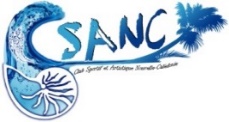 CLUB SPORTIF ET ARTISTIQUEDE NOUVELLE CALEDONIESECTION : Loisir Tontouta                     (GOLF)SECTION : Loisir Tontouta                     (GOLF)SAISON2019/2020SAISON2019/2020Section année précédente :Déjà inscrit autre section cette année :(Justificatif du paiement cotisation CSANC à fournir)Section année précédente :Déjà inscrit autre section cette année :(Justificatif du paiement cotisation CSANC à fournir)Militaire du rang         Sous-officier         Officier         Civil défensePersonnel Défense en congé + 6 moisMilitaire du rang         Sous-officier         Officier         Civil défensePersonnel Défense en congé + 6 moisMontant cotisationCSANCMontant cotisation SECTIONRetraité civil défense               Réserviste/ Retraité militaire        Famille                Extérieur défense         Ancien civil ou militaireRetraité civil défense               Réserviste/ Retraité militaire        Famille                Extérieur défense         Ancien civil ou militaireAyant droit : 4 000 frsExtérieur : 7 000 frsAyant droit : Extérieur : MERCI DE JOINDRE UNE PHOTO (pour le laissez-passer)MERCI DE JOINDRE UNE PHOTO (pour le laissez-passer)Paiement chèques/espèces :Paiement chèques/espèces :Sexe :       /                     Nom : Prénom : Nom de jeune-fille  Date de naissance :                    Lieu de naissance :                                                                        Adresse :  BP :             Code postal :                    Ville :Sexe :       /                     Nom : Prénom : Nom de jeune-fille  Date de naissance :                    Lieu de naissance :                                                                        Adresse :  BP :             Code postal :                    Ville :Sexe :       /                     Nom : Prénom : Nom de jeune-fille  Date de naissance :                    Lieu de naissance :                                                                        Adresse :  BP :             Code postal :                    Ville :Sexe :       /                     Nom : Prénom : Nom de jeune-fille  Date de naissance :                    Lieu de naissance :                                                                        Adresse :  BP :             Code postal :                    Ville :Téléphone domicile/ bureau : Téléphone portable :ADRESSE MAIL PERSONNELLE EN MAJUSCULE : pas d’adresse IntradefNUMERO D’IMMATRICULATION DU VEHICULE :(pour le laissez-passer)Téléphone domicile/ bureau : Téléphone portable :ADRESSE MAIL PERSONNELLE EN MAJUSCULE : pas d’adresse IntradefNUMERO D’IMMATRICULATION DU VEHICULE :(pour le laissez-passer)Téléphone domicile/ bureau : Téléphone portable :ADRESSE MAIL PERSONNELLE EN MAJUSCULE : pas d’adresse IntradefNUMERO D’IMMATRICULATION DU VEHICULE :(pour le laissez-passer)DATE CERTIFICAT MEDICAL :         .../.../…(Obligatoire pour les activités sportives et pour l’établissement de la licence)PERSONNE A PREVENIR EN CAS D’ACCIDENT : NOM :                                                              Prénom :                                                     Téléphone :  COUVERTURE SOCIALE DE L’ADHERENT :   CAFAT/ S. SOCIALE :                                                    MUTUELLE :DATE CERTIFICAT MEDICAL :         .../.../…(Obligatoire pour les activités sportives et pour l’établissement de la licence)PERSONNE A PREVENIR EN CAS D’ACCIDENT : NOM :                                                              Prénom :                                                     Téléphone :  COUVERTURE SOCIALE DE L’ADHERENT :   CAFAT/ S. SOCIALE :                                                    MUTUELLE :DATE CERTIFICAT MEDICAL :         .../.../…(Obligatoire pour les activités sportives et pour l’établissement de la licence)PERSONNE A PREVENIR EN CAS D’ACCIDENT : NOM :                                                              Prénom :                                                     Téléphone :  COUVERTURE SOCIALE DE L’ADHERENT :   CAFAT/ S. SOCIALE :                                                    MUTUELLE :DATE CERTIFICAT MEDICAL :         .../.../…(Obligatoire pour les activités sportives et pour l’établissement de la licence)PERSONNE A PREVENIR EN CAS D’ACCIDENT : NOM :                                                              Prénom :                                                     Téléphone :  COUVERTURE SOCIALE DE L’ADHERENT :   CAFAT/ S. SOCIALE :                                                    MUTUELLE :DATE CERTIFICAT MEDICAL :         .../.../…(Obligatoire pour les activités sportives et pour l’établissement de la licence)PERSONNE A PREVENIR EN CAS D’ACCIDENT : NOM :                                                              Prénom :                                                     Téléphone :  COUVERTURE SOCIALE DE L’ADHERENT :   CAFAT/ S. SOCIALE :                                                    MUTUELLE :DATE CERTIFICAT MEDICAL :         .../.../…(Obligatoire pour les activités sportives et pour l’établissement de la licence)PERSONNE A PREVENIR EN CAS D’ACCIDENT : NOM :                                                              Prénom :                                                     Téléphone :  COUVERTURE SOCIALE DE L’ADHERENT :   CAFAT/ S. SOCIALE :                                                    MUTUELLE :DATE CERTIFICAT MEDICAL :         .../.../…(Obligatoire pour les activités sportives et pour l’établissement de la licence)PERSONNE A PREVENIR EN CAS D’ACCIDENT : NOM :                                                              Prénom :                                                     Téléphone :  COUVERTURE SOCIALE DE L’ADHERENT :   CAFAT/ S. SOCIALE :                                                    MUTUELLE :POUR LES MEMBRES CIVILS ET EXTERIEURS A LA DEFENSE :Cooptation par un membre et autorisation du responsable de section.POUR LES MEMBRES CIVILS ET EXTERIEURS A LA DEFENSE :Cooptation par un membre et autorisation du responsable de section.POUR LES MEMBRES CIVILS ET EXTERIEURS A LA DEFENSE :Cooptation par un membre et autorisation du responsable de section.POUR LES MEMBRES CIVILS ET EXTERIEURS A LA DEFENSE :Cooptation par un membre et autorisation du responsable de section.POUR LES MEMBRES CIVILS ET EXTERIEURS A LA DEFENSE :Cooptation par un membre et autorisation du responsable de section.POUR LES MEMBRES CIVILS ET EXTERIEURS A LA DEFENSE :Cooptation par un membre et autorisation du responsable de section.POUR LES MEMBRES CIVILS ET EXTERIEURS A LA DEFENSE :Cooptation par un membre et autorisation du responsable de section.1AUTORISATION RESPONSABLE SECTIONNOM :Prénom :  Signature :AUTORISATION RESPONSABLE SECTIONNOM :Prénom :  Signature :22COOPTANTNOM :  Prénom :   Signature :COOPTANTNOM :  Prénom :   Signature :POUR TOUS : Je m’engage à respecter les statuts et le règlement intérieur du club 		DATE :                                                                 SIGNATURE :POUR TOUS : Je m’engage à respecter les statuts et le règlement intérieur du club 		DATE :                                                                 SIGNATURE :POUR TOUS : Je m’engage à respecter les statuts et le règlement intérieur du club 		DATE :                                                                 SIGNATURE :POUR TOUS : Je m’engage à respecter les statuts et le règlement intérieur du club 		DATE :                                                                 SIGNATURE :POUR TOUS : Je m’engage à respecter les statuts et le règlement intérieur du club 		DATE :                                                                 SIGNATURE :POUR TOUS : Je m’engage à respecter les statuts et le règlement intérieur du club 		DATE :                                                                 SIGNATURE :POUR TOUS : Je m’engage à respecter les statuts et le règlement intérieur du club 		DATE :                                                                 SIGNATURE :VISA DU RESPONSABLE SECTIONVISA DU RESPONSABLE SECTIONVISA DU SECRETAIRE GENERALVISA DU SECRETAIRE GENERALVISA DU SECRETAIRE GENERALVISA DU SECRETAIRE GENERALPour les membres autorisésVISA DU PRESIDENTREPORTER votre CATEGORIE au RECTO de cette FEUILLEREPORTER votre CATEGORIE au RECTO de cette FEUILLECotisation Cotisation CATEGORIE familiale de l’adhérentPIECE JUSTIFICATIVECSANCSECTION: Loisir TontoutaMilitaire de carrière, sous contrat, retraité, VAT, réserviste (réserve active) et civil de la Défense Carte d’identité de l’intéressé « ayant droit »4000 6000Famille des catégories ci-dessus (préciser !)C. I.  «  de l’ayant droit  »4000 6000Compagnie tournante (Carrière ou Contrat)Carte d’identité du militaire2000 Personnels extérieurs aux arméesCarte d’identité ou passeport7000 6000